Person Specification 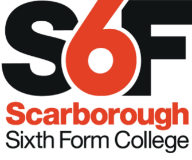 Cleaning Assistant Our aim is to recruit highly talented and competent people, fully committed to the College’s aims and values. Below we have identified the qualifications, skills, experience and attributes ideally required for this post. Applicants need to demonstrate how well they meet this profile and/or their potential to develop to meet the requirements of the post. This will initially be assessed based on quality of application, and then, if shortlisted, based on a combination of relevant task(s) and interview(s).Professional Skills & ExperienceGood Communication skillsCommitted to achieving high standards of cleanliness and hygieneAbility to carry out tasks without close supervision A willingness and ability to carry out manual tasks, including cleaning tasks and lifting Desirable:Previous experience in similar cleaning roleKnowledge of basic Health and Safety at work practices Personal Skills & AttributesAt Scarborough Sixth Form we ASPIRE to be the very best we can be in all that we do and we expect all staff, and students to follow our values Ambition – we aim to achieve the best possible outcomes in all we doSupport – we achieve more when we work with others and seek guidance when neededProgress – we will leave S6F better qualified and better equipped for our futuresIntegrity – we will do things in the right way and do right by othersRespect – we will be well-mannered, tolerant and challenge those that discriminateEnjoyment – we will achieve more through happinessOur values apply to all members of the S6F community. There needs to be consistency, challenge and support and positivity and praise.Updated: November 2019